MİTHATPAŞA OPTİK MEDİKAL KIRT. HED. EŞGD. SAN. TİC. LTD. ŞTİ.ÇEREZ POLİTİKASIGüncelleme Tarihi: 07/01/2022İnternet sitelerimizdeki ("Site/Siteler") deneyiminizi geliştirmek için çerezleri kullanmaktayız. Bu çerez politikası, MİTHATPAŞA OPTİK (veya "Şirket") Gizlilik Politikasının bir parçasıdır ve cihazınız ile sitemiz arasında çerez kullanımını kapsamaktadır. Siteler, belirli verilerin üçüncü ülkelere aktarılmasıyla sonuçlanabilecek AB ve Türkiye dışında üretilebilecek ve sunulabilecek çerezler kullanmaktadır. Politikamız kapsamında olmasalar da işbu belge ile çerezleri hizmetlerinin bir parçası olarak da kullanabilen, bizim kullanabileceğimiz üçüncü taraf hizmetleri hakkında da temel bilgiler de vermekteyiz.Bizden çerezleri kabul etmek istemiyorsanız, istediğiniz içerik ve hizmetleri size sağlayamayabileceğimiz anlayışıyla tarayıcınıza Sitelerimizden gelen çerezleri reddetmesi talimatını vermelisiniz. SaaS hizmet veren uygulama sitemizde ise çerez kullanılmamaktadır.1. ÇEREZ NEDİR?Çerez, bir web sitesinin ziyaret ettiğinizde cihazınızda depoladığı, genellikle web sitesinin kendisi hakkında bilgi içeren, sitenin geri döndüğünüzde web tarayıcınızı tanımasını sağlayan benzersiz bir tanımlayıcı, çerezin amacına ve çerezin ömrüne hizmet eden ek veriler içeren küçük bir veri parçasıdır.Çerezler belirli özellikleri etkinleştirmek (örneğin sisteme oturum açmak), site kullanımını izlemek (örneğin analitik), kullanıcı ayarlarınızı (örneğin saat dilimi, bildirim tercihleri) saklamak ve içeriğinizi (örneğin reklam, dil) kişiselleştirmek için kullanılır.Ziyaret ettiğiniz web sitesi tarafından ayarlanan çerezlere normalde "birinci taraf çerezleri" denir ve genellikle yalnızca söz konusu sitedeki etkinliğinizi izler. Diğer site ve şirketler (yani üçüncü taraflar) tarafından ayarlanan çerezlere "üçüncü taraf çerezleri" denir ve sizi aynı üçüncü taraf hizmetini kullanan diğer web sitelerinde izlemek için kullanılabilir.2. ÇEREZ TÜRLERİ2.1 Zorunlu çerezlerZorunlu çerezler, kullanıcı girişleri, hesap yönetimi, alışveriş sepetleri ve ödeme işlemleri gibi temel özellikleri mümkün kılan bir web sitesi deneyiminiz için çok önemlidir. Web sitemizde belirli işlevleri etkinleştirmek için zorunlu çerezleri kullanıyoruz.2.2. Performans çerezlerPerformans çerezler, ziyaretiniz sırasında bir web sitesini sizin hakkınızda kişisel bilgi toplamadan nasıl kullandığınızı izlemek için kullanılır. Tipik olarak, bu bilgiler anonimdir ve şirketlerin ziyaretçi kullanım modellerini anlamasına, kullanıcılarının karşılaşabileceği sorunları veya hataları tespit etmelerine ve teşhis etmelerine ve kitlelerinin genel web sitesi deneyimini iyileştirme konusunda daha iyi stratejik kararlar vermelerine yardımcı olmak için tüm site kullanıcıları arasında izlenen bilgilerle birleştirilir. Bu çerezler, ziyaret ettiğiniz web sitesi (birinci taraf) veya üçüncü taraf hizmetleri tarafından ayarlanabilir. Sitemizde performans çerezleri kullanıyoruz.2.3. İşlevsellik çerezleriİşlevsellik çerezleri, cihazınız ve ziyaret ettiğiniz web sitesinde yapılandırabileceğiniz ayarlar (dil ve saat dilimi ayarları gibi) hakkında bilgi toplamak için kullanılır. Bu bilgilerle web sitesi size özelleştirilmiş, geliştirilmiş veya optimize edilmiş içerik ve hizmetler sağlayabilir. Bu çerezler, ziyaret ettiğiniz web sitesi (birinci taraf) veya üçüncü taraf hizmet tarafından ayarlanabilir. Sitemizde seçilen özellikler için işlevsellik çerezleri kullanıyoruz.2.4. Hedefleme / reklam çerezleriHedefleme / reklam çerezleri, hangi promosyon içeriğinin sizin ve ilgi alanlarınız için daha alakalı ve uygun olduğunu belirlemede kullanılır. Web sitesi, bunları hedefli reklam yayınlamak veya reklam görme sayısını sınırlamak için kullanabilir. Bu, şirketlerin kampanyalarının etkinliğini ve size sunulan içeriğin kalitesini artırmasına yardımcı olur. Bu çerezler, ziyaret ettiğiniz web sitesi (birinci taraf) veya üçüncü taraf hizmetleri tarafından ayarlanabilir. Üçüncü taraflarca belirlenen hedefleme / reklam çerezleri, sizi aynı üçüncü taraf hizmetini kullanan diğer web sitesinde izlemek için kullanılabilir. Sitemizde hedefleme / reklam çerezleri kullanıyoruz.3. İNTERNET SİTELERİMİZDE BULUNAN ÇEREZLER4. SİTELERİMİZDEKİ ÜÇÜNCÜ TARAF ÇEREZLERİİnternet sitemizin yönetilmesinde üçüncü taraf şirketleri ve kişileri istihdam edebiliriz - örneğin, analiz sağlayıcıları ve içerik ortakları. Bu üçüncü taraflara bizim adımıza belirli görevleri yerine getirmek için seçilen bilgilere erişim izni veriyoruz. Ayrıca, sağladıkları hizmetleri sunmak için üçüncü taraf çerezleri de ayarlayabilirler. Üçüncü taraf çerezleri, sizi aynı üçüncü taraf hizmetini kullanan diğer web sitelerinde izlemek için kullanılabilir.Üçüncü taraf çerezleri üzerinde hiçbir kontrole sahip olmadığımız için, onlar Şirket çerez politikası kapsamında değildir.5. ÜÇÜNCÜ TARAF GİZLİLİK SÖZÜMÜZUygulamalarının bizimkilerle uyumlu olmasını sağlamak için hizmetlerine katılmadan önce tüm üçüncü taraf sağlayıcılarımızın gizlilik politikalarını gözden geçiririz. Kullanıcılarımızın gizliliğini tehlikeye atan veya ihlal eden üçüncü taraf hizmetleri asla bilerek eklemeyiz.6. ÇEREZ TERCİHLERİNİZİ NASIL DEĞİŞTİREBİLİRSİNİZ?Bizden çerezleri kabul etmek istemiyorsanız, tarayıcınıza web sitemizden çerezleri reddetme talimatı verebilirsiniz. Çoğu tarayıcı varsayılan olarak çerezleri kabul edecek şekilde yapılandırılmıştır, ancak bu ayarları çerezleri tamamen reddetmek veya bir web sitesi bir çerez ayarlamaya veya güncellemeye çalıştığında size bildirmek için güncelleyebilirsiniz. Çerez ayarlarını yönetmek için farklı tarayıcıların destek sayfaları aşağıda verilmiştir. Web sitesine birden fazla cihazdan göz atarsanız, her bir cihazdaki ayarlarınızı güncellemeniz gerekebilir.7. FARKLI TARAYICILARIN ÇEREZ TERCİHLERİNİN DEĞİŞTİRİLMESİBazı çerezler bir web sitesi deneyiminiz üzerinde çok az etkisi olacak şekilde engellenebilse de tüm çerezleri engellemek ziyaret ettiğiniz sitedeki belirli özelliklere ve içeriğe erişemeyeceğiniz anlamına gelebilir.8. İLGİLİ ARAÇLAR VE KAYNAKLAR8.1 İlgili Kontrol ve Güvence AraçlarıGizlilik PolitikasıBilgi Güvenliği Politikası8.2 Dış Kaynaklar6698 sayılı Kişisel Verilerin Korunması KanunuKVKK Kişisel Verilerin Korunması Kanununa İlişkin Uygulama RehberiKVKK Kişisel Veri Güvenliği Rehberi (Teknik ve İdari Tedbirler)Daha fazla bilgi için Görevli ile temas kurabilirsiniz.http://www.mithatpasaoptik.comhttp://www.mithatpasaoptik.comhttp://www.mithatpasaoptik.comhttp://www.mithatpasaoptik.comhttp://www.mithatpasaoptik.comhttp://www.mithatpasaoptik.comÇerez AdıÇerez SağlayıcıKategoriTürüSüresiÜlkeÜlkeAçıklama__EC_TEST__mithatpasaoptik.comZorunluHTTPOturum SüresinceTürkiyeTürkiyeKullanıcının web sitesine bir bilgisayardan mı yoksa mobil cihazdan mı eriştiğini hatırlamak için kullanılır.CONSENTyoutube.comZorunluHTTP2 YILABDABDZiyaretçinin çerez başlığındaki pazarlama kategorisini kabul edip etmediğini tespit etmek için kullanılır. Bu çerez, web sitesinin GDPR uyumluluğu için gereklidir.PHPSESSIDmithatpasaoptik.comZorunluHTTPOturum SüresinceTürkiyeTürkiyeSayfa istekleri arasında kullanıcı oturumu durumunu korur.rc::agoogle.comZorunluHTTPKalıcıABDABDBu çerez, insanlarla botları ayırt etmek için kullanılır. Bu, web sitelerinin kullanımı hakkında geçerli raporlar hazırlamak için web sitesi için faydalıdır.rc::cgoogle.comZorunluHTTPOturum SüresinceABDABDBu çerez, insanlarla botları ayırt etmek için kullanılır._at.hist.#mithatpasaoptik.comHTMLKalıcıİNGİLTEREİNGİLTEREAddThis paylaşım aracının kullanıcının kullanım geçmişini depolamak için sosyal paylaşım platformu AddThis tarafından kullanılır__atuvcmithatpasaoptik.comPazarlamaHTTP13 AYİNGİLTEREİNGİLTEREBir web sitesinin sosyal paylaşım özelliklerinin sayacını günceller.__atuvsmithatpasaoptik.comPazarlamaHTTP1 GünİNGİLTEREİNGİLTERESosyal paylaşım hizmeti AddThis ile bir sayfa paylaşılıyorsa, güncellenen sayacın kullanıcıya görüntülenmesini sağlar._at.cwwmithatpasaoptik.comPazarlamaHTTPKalıcıİNGİLTEREİNGİLTERESosyal paylaşım platformu AddThis tarafından kullanılırat-lojson-cache-#mithatpasaoptik.comPazarlamaHTTPKalıcıİNGİLTEREİNGİLTERESosyal paylaşım platformu AddThis tarafından kullanılırat-randPazarlamaHTTPKalıcıİNGİLTEREİNGİLTERESosyal paylaşım platformu AddThis tarafından kullanılırlocaddthis.comPazarlamaHTTP13 AYABDABDSağlayıcıların birbirleriyle bilgi paylaşan kullanıcıların coğrafi olarak (eyalet düzeyinde) nasıl konumlandıklarını belirlemelerine yardımcı olmak için kullanılan coğrafi konum.uvcaddthis.comPazarlamaHTTP13 AYABDABDSosyal paylaşım hizmeti AddThis in aynı kullanıcıyla ne sıklıkta karşılaştığını algılar.VISITOR_INFO1_LIVEyoutube.comPazarlamaHTTP179 GünABDABDYouTube entegre videoları içeren sayfalarda kullanıcı bant genişliğini tahmin etmeye çalışır.xtcaddthis.comPazarlamaHTTP13 AYABDABDKullanıcının sosyal medya üzerinden yaptığı paylaşımları kaydeder.YSCyoutube.comPazarlamaHTTPOturum SüresinceABDABDKullanıcının YouTubedan gördüğü videoların istatistiklerini tutmak için benzersiz bir kimlik kaydeder.yt.innertube::nextIdyoutube.comPazarlamaHTTPKalıcıABDABDKullanıcının YouTubedan gördüğü videoların istatistiklerini tutmak için benzersiz bir kimlik kaydeder.yt.innertube::requestsyoutube.comHTTPKalıcıABDABDKullanıcının YouTubedan gördüğü videoların istatistiklerini tutmak için benzersiz bir kimlik kaydeder.yt-remote-connected-devicesyoutube.comPazarlamaHTTPKalıcıABDABDGömülü YouTube videosunu kullanarak kullanıcının video oynatıcı tercihlerini saklaryt-remote-device-idyoutube.comPazarlamaHTTPKalıcıABDABDGömülü YouTube videosunu kullanarak kullanıcının video oynatıcı tercihlerini saklaryt-remote-fast-check-periodyoutube.comPazarlamaHTTPOturum SüresinceABDABDGömülü YouTube videosunu kullanarak kullanıcının video oynatıcı tercihlerini saklaryt-remote-session-appyoutube.comPazarlamaHTTPOturum SüresinceABDABDGömülü YouTube videosunu kullanarak kullanıcının video oynatıcı tercihlerini saklaryt-remote-session-nameyoutube.comPazarlamaHTTPOturum SüresinceABDABDGömülü YouTube videosunu kullanarak kullanıcının video oynatıcı tercihlerini saklaryt-remote-cast-installedyoutube.comPazarlamaHTTPOturum SüresinceABDABDGömülü YouTube videosunu kullanarak kullanıcının video oynatıcı tercihlerini saklarTarayıcı AdıTarayıcı AdıLink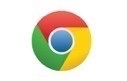 Google Chromehttps://support.google.com/chrome/answer/95647?hl=tr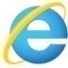 Internet Explorerhttps://support.microsoft.com/tr-tr/help/17442/windows-internet-explorer-delete-manage-cookies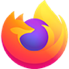 Mozilla Firefoxhttps://support.mozilla.org/t5/forums/searchpage/tab/message?filter=location&location=category%3Atr&q=%C3%A7erez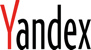 Yandexhttps://yandex.com.tr/support/browser-classic/personal-data-protection/cookies.xml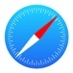 Safarihttps://support.apple.com/kb/PH19214?locale=tr_TR&viewlocale=tr_TRSafari Mobilhttps://support.apple.com/tr-tr/HT201265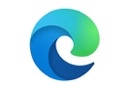 Microsoft Edgehttps://support.microsoft.com/en-us/help/4027947/microsoft-edge-delete-cookies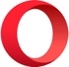 Operahttp://help.opera.com/opera/Windows/2393/en/controlPages.html#manageCookiesOpera Mobilhttp://www.opera.com/tr/help/mobile/android#privacy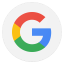 Android Tarayıcı (Mobil)https://support.google.com/nexus/answer/54068?visit_id=1-636244844552607258-231308964&hl=tr&